Název školního vzdělávacího programu:Školní vzdělávací program pro školní družinu při Základní škole a Mateřské škole, Lužany, okres JičínMotivační název ŠVP ŠD:HRAVÁ DRUŽINA - učíme se hrou"Podstata hry není ve vítězství, ale ve hře samotné" Jack London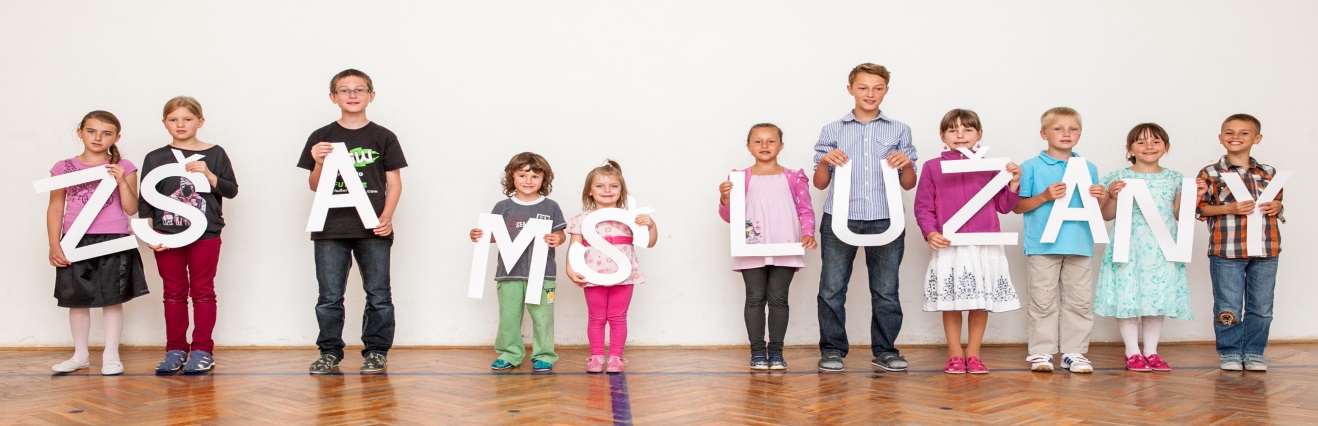 ŘEDITELKA ŠKOLY :	 Mgr. Monika TringelováZŘIZOVATEL ŠKOLY :	Obecní úřad Lužany						Lužany 144						507 06 LužanyKONTAKTY ZŠ :		Základní škola  a Mateřská škola, Lužany, okres Jičín					Lužany 155, 507 06 Lužanytelefon: 		730891194web:		 	http://www.zsluzany.cze-mail:		zs.luzany@email.czIČO: 		70981868Platnost dokumentu od: 1. 9. 2017Obecná charakteristika ŠDŠkolní družina je součástí Základní školy a Mateřské školy, Lužany, okres Jičín. Nachází se v prvním poschodí budovy školy. Zde probíhá odpolední družina. Ranní družina je z provozních důvodů přístupna jen žákům dojíždějícím, kteří ji tráví ve třídě MŠ pod dohledem nepedagogických pracovníků (školnice, kuchařka). Školní družina má jedno oddělení, s kapacitou 25 dětí. ŠD využívá cvičebnu, obě třídy ZŠ s počítači, interaktivními tabulemi, pianinem a školní jídelnu a zahradu. Navštěvuje též Obecní knihovnu, která sídlí v budově Obecního úřadu. Školní družina je součástí I. Třídy (třída koťátek). Výzdoba je mobilní, žáci se na ní podílejí sami během výtvarných činností. Všichni jsou vedeni k šetrnému zacházení s veškerým zařízením a pomůckami, k dodržování hygienických návyků.K pobytu venku využíváme zahradu a obecní fotbalové hřiště. Žáci jsou každoročně poučeni o dodržování bezpečnosti při činnostech v budově školy, přilehlých prostorách a pobytu venku.Ve ŠD je zajištěn po celou dobu pitný režim.2.1 	Provozní doba ve školní družině:Ranní družina: 6.15 – 7.15 hodinHlavní provoz: 12.00 – 15.00 hodinŘízení školní družiny Školní družinu navštěvují pouze žáci této školy a přednost při přijímání žáků do ŠD mají žáci nižších ročníků.Žáci jsou přijímání na základě přihlášek (zápisních lístků), v nichž musí být uvedeny všechny základní údaje (jméno a příjmení, datum narození, místo bydliště, telefonní čísla, údaje o zákonným zástupci) a stanoven čas a způsob odchodu žáka ze ŠD. Spolupráce s rodiči probíhá písemnou formou a telefonicky.Činnost školní družiny řídí ředitelka školy, která eviduje pracovní dobu vychovatelky, doporučuje účast  DVPP, kontroluje vedení dokumentace, koordinuje činnost vychovatelky podle plánu činnosti a potřeb školy.Docházka dětí do ŠDEvidence žáků ve školní družině je vedena třídní kniha (docházková kniha).Pokud žáka vyzvedává jiná osoba, než je uvedena v zápisním lístku, musí zákonný zástupce písemným sdělením tuto skutečnost oznámit vychovatelce. 2.3 	Materiální podmínkyŠkolní družina má k dispozici jednu třídu ZŠ, která je vybavena standardizovaným nábytkem, pomůckami, stolními hrami, potřebami pro výtvarné a pracovní činnosti, počítači, CD přehrávačem, pohovkou, kobercem, knihovničkou, dataprojektorem a notebookem. Pro sportovní činnosti využíváme cvičebnu, zahradu a fotbalové hřiště. Z dalších prostor školy družina využívá i druhou třídu ZŠ, která je vybavena pianinem a interaktivní tabulí. 2.4 	Ekonomické podmínkyÚplata ve školní družině činí 100 Kč za měsíc. Vybírá se vždy předem za každé pololetí  zvlášť- buď v hotovosti u pokladní školy, či bezhotovostním převodem na účet školy. Vybraná částka je použita na provozní náklady školy. Po dohodě s ředitelkou školy lze hradit úplatu každý měsíc předem.Spotřeba tepla a světla je hrazena v rámci rozpočtu pro ZŠ. Prostředky na mzdu vychovatelky sleduje ředitelka školy a jsou poskytovány krajským úřadem.2.5	 Personální podmínkyVe školní družině pracuje jedna vychovatelka. Vychovatelka se každoročně podílí na přípravě školních akcí (vánoční besídka, karneval, soutěže, výlety …). Účastní se  pravidelných schůzek vedení školy, spolupracuje s učiteli ZŠ i MŠ, i s nepedagogickými pracovníky školy.2.6 Psychosociální podmínkyVychovatelka ŠD se snaží o navození příjemné, přátelské atmosféry a příznivého sociálního klimatu – otevřenost a partnerství mezi žáky v komunikaci. Žáci jsou vedeni ke vzájemné úctě, toleranci a empatii. Jedním z prostředků je např. pomoc starších žáků mladším při hrách a organizaci zájmové činnosti.2.7 	Spoluúčast rodičůRodiče jsou průběžně informováni o činnosti ŠD a spoluúčastní se některých akcí pořádaných ŠD. Naším cílem je spoluúčast rodičů na činnosti ŠD ještě více posílit.2.8 	Bezpečnost a ochrana zdraví Při zajišťování bezpečnosti a ochrany zdraví žáků ve školní družině   se zaměstnanci řídí směrnicí vydanou ředitelkou školy.  Na začátku školního roku jsou všichni žáci poučeni o bezpečném chování během pobytu ve ŠD a je o tom učiněn záznam v dokumentaci. Případné úrazy jsou zapisovány do knihy úrazů, společné se ZŠ. S tím souvisí zajištění dostupnosti prostředků první pomoci, kontaktem na lékaře i praktická dovednost vychovatelky poskytnout první pomoc. Dále je ochrana zdraví žáků zajištěna častým větráním, pobytem na čerstvém vzduchu, zajištěním pitného režimu, čistotou prostor a vhodným nábytkem, který svou velikostí respektuje požadavky na zdravý vývoj žáků. V zimním období se klade důraz na zajištění tepelné pohody v prostorách ŠD. Žák nesmí být diskriminován podle rasy, barvy pleti, pohlaví, jazyka, náboženství, sociálního původu, majetku. Žáka je třeba chránit před tělesným a duševním násilím, urážením. Ve vztahu k žákům je třeba postupovat v souladu s Úmluvami o právech dítěte.3. Cíle a zásady školní družinyÚkolem školní družiny a především pak vychovatele je vést žáky k takovému způsobu odpočinku, rekreace a zájmové činnosti, která odstraní únavu, napětí z vyučování a přispěje k orientaci žáků na rozmanité druhy činností podle jejich individuálních zájmů a schopností :snažit se, aby prostor ŠD byl pro všechny příjemný, vytvářet vhodné klima;podporovat citlivé vztahy k lidem, přírodě;rozvíjet pohybové schopnosti žáků a učit je chránit si své zdraví;vést ke schopnosti spolupráce a respektování druhého;rozvíjet schopnosti, dovednosti, tvořivost a estetické vnímání při zájmových činnostech; zájmové vzdělávání probíhá formou zájmových, spontánních činností, odpočinku a relaxace, výchovou, hrou, učením a individuální prací.vytvářet podmínky pro vzdělávání žáků se SVP4. Obsah a formy činnosti v ŠDNáplň činnosti ve ŠD je převážně stanovena takto:činnosti pravidelné, výchovné, vzdělávací a zájmové příležitostné akcenabídka spontánních aktivitčinnosti osvětové včetně shromažďování a poskytování informací pro žáky činnosti vedoucí k prevenci rizikového chování individuální práce, zejména vytvářením podmínek pro rozvoj nadání žáků Pravidelná činnost je dána týdenní skladbou zaměstnání a probíhá v čase stanoveném řádem ŠD. Příležitostná činnost spočívá v návštěvách akcí pořádaných obcí, organizováním školních akcí – sportovních, vědomostních či akcí navazujících na projekty školy. Otevřená nabídka spontánních činností využívá hraček a her, které jsou k dispozici ve ŠD, možnosti práce s různými materiály, četba, poslech písniček a pohádek.Školní družina umožňuje odpočinkové činnosti a přípravu na vyučování. Žáci mají možnost navštěvovat různé kroužky (vždy aktuální na každý šk. rok): kroužek angličtiny s lektorkou z Jazykové školy, taneční kroužek, hra na hudební nástroj (flétna, piano), Sportovní kroužek a kroužek Šikovné ručičky.4.1	Obsah vzdělávání, vzdělávací oblastiČlověk a přírodaŽáci se seznámí s rozmanitostí a proměnlivostí přírody živé i neživé. Učí se kladnému vztahu k přírodě a všemu, co k ní patří. Vycházíme ze znalostí získaných při školním vyučování a dále je rozšiřujeme.Formy – mluvené slovo, internet, malování, kresba, práce s přírodninami, vycházky.Činnosti – didaktické hry s přírodními motivy, práce s přírodním materiálem, pozorování přírody: pozorování živočichů na suchu i ve vodě, pozorování stojaté i tekoucí vody, změny v přírodě během roku, zpracování témat různými výtvarnými technikami.Lidé kolem násŽáci se učí společenskému chování, toleranci, empatii, vzájemné úctě, komunikaci slovní i nonverbální. Setkávají se s druhými lidmi, dospělými i svými vrstevníky. Dodržují pravidla stolování, mezilidské komunikace.Formy – pozorování, rozhovor, hra, návštěvy kulturních zařízení a historických památek.Činnosti – společenské hry, kvízy, vycházky, malování, stolování ve školní jídelně.Člověk a časTěžištěm naplňování této oblasti je především budování správného denního režimu, žáci se učí přesnosti, dochvilnosti, schopnosti odhadovat čas, vytváření pravidelných návyků, správnému a účelnému využívání volného času.Formy – mluvené slovo, poslech pohádek, hra.Činnosti – společenské a stolní hry, soutěže, hádanky, práce s encyklopedií a s počítačem.  Člověk a jeho zdravíŽáci poznávají sami sebe, získávají poučení o zdraví, nemocech, prevenci a odpovědnosti za své zdraví. Pečují o svou osobní hygienu, předcházejí úrazům, dbají o bezpečnost svou i druhých.Formy – mluvené slovo, besedy, práce s encyklopedii.Činnosti – sestavování desatera zásad péče o zdraví, malba (ovoce, zelenina), vystřihování, modelování, vědomostní soutěže, vycházky, hygiena před jídlem, oblečení, rozhovor: předcházení úrazům.V rámci pedagogického procesu ve ŠD se prioritně zaměřujeme na rozvoj následujících klíčových kompetencí: Kompetence k řešení problémů 	Dokáže samostatně vyřešit problém, nebo dokáže požádat o pomoc druhého.	Nenechá se odradit případným nezdarem a hledá další řešení.	Všímá si problémů druhých, umí nabídnout řešení.	Uvědomuje si zodpovědnost za svá rozhodnutí.	Umí vyhledat informace k řešení problémů.	Umí využít svých znalostí, zkušeností a dovedností.	Chápe, že vyhýbání se problémům, není řešení.Kompetence komunikativní 	Umí se souvisle vyjádřit mluveným slovem.	Nebojí se vyjádřit svůj názor.	Naslouchá názorům druhých, rozumí jim a respektuje je.	Dokáže vést dialog.	Využívá získané dovednosti ke spolupráci.	Umí pracovat s informacemi.	Vyjadřuje se kultivovaně.	Dokáže vhodně argumentovat a obhájit své názory.	Dokáže prezentovat sebe sama a svoji práci, slovním projevem. Kompetence sociální 	Spolupracuje v kolektivu.	Vyjadřuje své názory.	Umí jednat s dospělým i s vrstevníky.	Je ohleduplný k okolí a ochotný pomoci druhým.	Umí přijímat názory druhých, respektuje je a spolupracuje při řešení problémů.	Zná možnosti jak vědomě zvládat své emoce a sebereflektuje na ně. 	Má upevněny hygienické návyky. Kompetence občanská	Respektuje druhé. 	Respektuje odlišnosti – osobní, kulturní, náboženské atd. 	Dokáže v tísni pomoci - přiměřeně okolnostem.	Dokáže odolat nátlaku druhých, i větší skupiny, v situacích se kterými nesouhlasí.	Dokáže odolat psychickému nátlaku.	Uvědomuje si, že za své činy má odpovědnost. 	Zná svá práva a povinnosti. 	Dokáže vyhodnotit situaci, dle svých možností. 	Chápe a vnímá tradice, historii a kulturu. 	Je ohleduplný k přírodě. 	Uvědomuje si hodnotu majetku svého i jiných osob.Kompetence pracovní	Používá bezpečné pracovní pomůcky a vybavení.	Dokáže pracovat podle instrukcí a návodu.	Váží si práce své i ostatních.	Reaguje na potřeby a pomoc druhých.	Chrání zdraví své i druhých.	Svým pracovním přístupem se snaží chránit zdraví své i druhých.	Dokáže své dovednosti a výsledky své práce nabídnout jiným.	Je ohleduplný k přírodě a lidem kolem sebe.	Umí udržovat pořádek ve svých věcech a na svém pracovním místě.	Umí zhodnotit práci svou i druhých. 	Umí dokončit a vyhodnotit úspěšnost své práce.Kompetence k trávení volného času	Orientuje se v možnostech smysluplného trávení volného času.Umí si vybrat zájmové činnosti dle vlastních dispozic.Rozvíjí své zájmy v organizovaných skupinách i individuálních činnostech.	Dokáže odmítnout nevhodnou nabídku volného časuPři rozvíjení dovedností respektujeme u účastníků zájmového vzdělávání jejich individualitu a výstupy z činností směřujeme přiměřeně jejich věku, možnostem a okolnostem. 4.2	Výchovně vzdělávací činnosti školní družiny	Oddělení ŠD pracuje podle týdenní skladby zaměstnání, která obsahuje činnost odpočinkovou, rekreační, společenskovědní, společensky prospěšnou, sportovní, přírodovědnou, pracovně technickou a esteticko-výchovnou.Odpočinkováodpočinkové hry na kobercistolní a společenské hryvyprávění a předčítáníposlech hudby, videoprogram, DVDpočítačové hrypráce s dětskými časopisy, knihamiRekreačnídenní vycházkytvořivé konstruktivní a tematické hryřízené společenské hry ve ŠD a příroděsoutěže, kvízy, hádankyhry na fotbalovém hřištiPracovně technickápráce s papírem, textilem (obkreslování, střihání, vystřihování, lepení, šití, vyšívání, vytrhávání, proplétání, skládání)práce s přírodním materiálem (sběr, příprava, výroba)montážní a demontážní práce s polytechnickými stavebnicemivýroba drobných dárkůPřírodovědnávycházky do přírody (pozorování změn v přírodě, ptactva, zvěře)ochrana přírody, chování v lesepéče o zvěř a ptactvopéče o pokojové rostlinypozorování květin, stromů, keřů, ovoce, zeleniny, hubsběr přírodninSpolečenskovědníseznamování s významnými budovami ve městě  a  na vesnici (vycházky, kvízy)lidové tradice – Velikonoce, Vánocehry: kolem světa točíEstetickovýchovnákresba tužkou, tuší, křídou, pastelkami, voskovkami, fixykolážemalba vodovými a temperovými barvamiposlech hudbySpolečensky prospěšná a sebeobslužnáúklid svého pracovního místadodržování pořádku ve všech prostoráchpéče o květinyvýzdobahodnocení činnosti a chováníprezentace školní družiny formou tematických výstavSportovnípohybové, míčové, závodivé hryvycházky do přírody s překonáváním překážek, terénní běhysezónní činnosti (sáňkování, bobování)dopravní výchovaSpontánní činnosti (švihadlo, gumy, obruče, lano)5.  Předpokládané činnosti i akce ŠDPlán je rozvržen do 4 bloků na 4 roční období: podzim, zima, jaro, léto1. blok – PodzimZáří- „ My se máme rádi, my jsme kamarádi“ -organizační záležitosti (přihlášky, režim ŠD, poučení o bezpečnosti)-poznáváme se, poznáváme ŠD, okolí školy-základy hygieny a stolování-výzdoba školy, zážitky z prázdnin, ovoce a zelenina-procházky do přírody, pozorování změn v přírodě, pohybové hry na zahradě, stavení hradů na pískovišti. -hračky pro všechnyŘíjen- „Kouzelná příroda“- společná výroba podzimních skřítků, -přírodovědná vycházka-sběr a využití přírodních materiálů v zájmové činnosti- 4. 10. Světový den zvířat- jak se staráme o domácí zvířátka-poznávání listů a jejich kresba, úklid školní zahrady (hrabání listí, sběr větví, ořechů, jablek),- míčové hry v tělocvičně, modelování, stolní hryListopad- „Strašidel se nebojíme“-Halloween- povídání a hledání zajímavostí, výroba a výstavka strašidýlek -hraní skupinových her- rozvíjení vzájemných vztahů-obtisky z korku a brambor, kvízy, křížovky-trénování na vánoční zpívání-zvířátka v lese- jak se připravují na zimu2. blok – ZimaProsinec- „Vánoční těšení“-čertovský rej-kouzla Vánoc- povídání si o Vánocích, Advent, zvyky a tradice, koledy-výroba vánoční výzdoby, dárečků a přáníček-vycházky po okolí- pozorování vánočních výzdob -zdobení perníčků-využití sněhu pro zimní radovánkyLeden- „Zimní království“ -vyprávění a kreslení zážitků z vánočních prázdnin-olympiáda netradičních her na sněhu-sportovní hry v tělocvičně, vycházky do zimní přírody-zima a zimní sporty v dětských kresbách-bobování, hrátky ve sněhu Únor- „Buď Fit!“-příprava na maškarní bál-Masopust- tradice, výroba masopustních masek, přehlídka-vyhledávání informací o masopustu- PC, časopis, knížka-stolní hry, pohybové aktivity v tělocvičně-zdravá strava, vitamíny3. blok- JaroBřezen- „Jarní probuzení“ -probouzení přírody- vycházka a pozorování-jarní výzdoba oken po škole, školní výzdoba-kreslení a poznávání jarních květin-společenské hry, počítačové chvilky, čtení časopisů-březen->měsíc knihy-„ Moje oblíbená knížka“Duben- „Cestou necestou“-velikonoční téma- tradice, výzdoba, tvoření, kraslice-práce se skořápkami-pozorování proměn přírody, pole, les, zvířata a lidé -Den země- třídění odpadůKvěten- „Lásky čas“-Den matek- výroba přáníček, dárečků pro maminky-kresba křídou, využití zahrady, osázení záhonků-atletické závody-hry na fotbalovém hřišti4. blok - LétoČerven- „Než zvonek naposledy zazvoní“-soutěže ke Dni dětí na zahradě či hřišti-dopravní soutěže (znalost značek, pravidel, bezpečnost na silnicích)-výroba rámečků na společné foto-hry na zahradě, uklízení třídy-zhodnocení školního roku ve družině, rozloučení 6. Plán evaluačních činností ve ŠDCílem evaluačních činností je ŠVP neustále doplňovat, obměňovat a pozměňovat ve prospěch žáků navštěvujících ŠD.6.1. Kritéria hodnoceníUplatnění fantazie, nápaditost a tvořivost.Aktivní přístup a nasazení.Originalita projevu.Průběh tvůrčího procesu.6.2.  Druhy hodnoceníSebehodnocení.Prostřednictvím komunikativních kruhů – spolužáky.Individuálně – vychovatelkou.Hodnocení nesmí zraňovat, ale motivovat k dosahování lepších výsledků, podporovat a posilovat kladný vztah žáka k vlastnímu zájmovému vzdělávání a rozvíjet jeho osobnost.6.3.   Hodnocení žáků ve školní družiněŽáky hodnotíme průběžně – ústně a příležitostně i písemně do notýsku nebo žákovské knížky. Každý žák si může vést PORTFOLIO, ve kterém shromažďuje povedené práce a tak dokumentuje své schopnosti.6.4.   Autoevaluace školní družinyCílem naší autoevaluace je zhodnocení práce školní družiny. Uskutečňujeme rozhovory, skupinové diskuse, zjišťujeme spokojenost rodičů a žáků dotazníky.Naše pravidla   úcta a zdvořilost k druhému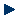    potřeba naslouchat si   nesnižovat důstojnost druhého   klidné prostředí   sebeovládání   mluví jen jeden   nezaměňovat dialog s monologem   upřímnost a pravdivost   tolerance a respekt k druhému   trpělivost   snaha o dobrou náladu   ochota a zájem, empatie   dodržovat osobní zónu   nesnažit se mít poslední slovo7.  ZávěrSnažíme se společně s žáky vytvářet hranice správného chování. Oceňujeme je, dáváme žákům prostor pro jejich názor a řešení problémů ve věcech, které se jich týkají. Dáváme žákům možnost výběru a především nehodnotíme osobnost žáka, ale jeho výkon. Neustále žáky motivujeme. Abychom svěřeným žákům lépe rozuměli, stačí si představit, že jsme žákem, který slyší naše slova. Nezbytnou podmínkou úspěšné výchovy je nejen láska, ale také respektování osobnosti žáka a jeho vlastních potřeb. Přejeme si, aby z žáků vyrostli šťastní, úspěšní a tvořiví lidé, kteří budou schopni zvládnout běžné i náročné životní situace, se smyslem pro zodpovědnost.Pro rozvoj řady kompetencí je zapotřebí pravidelný a dlouhodobý styk s vrstevníky a dalšími lidmi. Pro život se potřebujeme naučit domluvit se, vycházet spolu a spolupracovat s nejrůznějšími lidmi – nejen s těmi blízkými a s přáteli, ale i s lidmi, kteří se od nás odlišují co do schopností, chování, zvyků, vzhledu, temperamentu, zájmů….a s nimiž si třeba úplně „nepadneme do oka “. Ideálním prostředím, kde se to žáci mohou učit, je věkově různorodá skupina žáků ve školní družině.Veřejné součásti ŠVP ŠD:směrnice - vnitřní řád ŠD, úplata ŠD.Aktualizovala:     Markéta Barancová, vychovatelka ve školní družiněV Lužanech, 29. 8. 2017